Daily Record of Food Intake | Your diet may be the key to better health.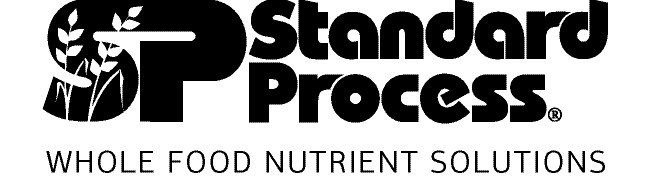 Each day, record all the items you eat and drink. Be sure to include the approximate amount of each item. When you have completed this form, return it to your health care professional for evaluation.Name:	Notes:  	©2021 Standard Process Inc. All rights reserved. Permission to copy for distribution to patients is granted by Standard Process Inc. L1400 12/21Day 1—Date:BREAKFAST Time:	LUNCH Time:	DINNER Time:	Meat and dairy:	Vegetables and fruits:	Breads, cereals, and grains:	Fats (butter, margarine, oil, etc.):	Candy, sweets, and junk food:	Water intake (fl. oz.):	Other drinks:	MIDMORNING SNACK Time:	MIDDAY SNACK Time:	NIGHTTIME SNACK Time:	Snack:	Bowel movements (number & consistency) :	Hours of sleep:	Quality of sleep: (good) 1  2  3  4  5 (poor) Day 2—Date:BREAKFAST Time:	LUNCH Time:	DINNER Time:	Meat and dairy:	Vegetables and fruits:	Breads, cereals, and grains:	Fats (butter, margarine, oil, etc.):	Candy, sweets, and junk food:	Water intake (fl. oz.):	Other drinks:	MIDMORNING SNACK Time:	MIDDAY SNACK Time:	NIGHTTIME SNACK Time:	Snack:	Bowel movements (number & consistency) :	Hours of sleep:	Quality of sleep: (good) 1  2  3  4  5 (poor) Day 3—Date:BREAKFAST Time:	LUNCH Time:	DINNER Time:	Meat and dairy:	Vegetables and fruits:	Breads, cereals, and grains:	Fats (butter, margarine, oil, etc.):	Candy, sweets, and junk food:	Water intake (fl. oz.):	Other drinks:	MIDMORNING SNACK Time:	MIDDAY SNACK Time:	NIGHTTIME SNACK Time:	Snack:	Bowel movements (number & consistency) :	Hours of sleep:	Quality of sleep: (good) 1  2  3  4  5 (poor) BREAKFAST Time:	LUNCH Time:	DINNER Time:	Meat and dairy:	Vegetables and fruits:	Breads, cereals, and grains:	Fats (butter, margarine, oil, etc.):	Candy, sweets, and junk food:	Water intake (fl. oz.):	Other drinks:	MIDMORNING SNACK Time:	MIDDAY SNACK Time:	NIGHTTIME SNACK Time:	Snack:	Bowel movements (number & consistency) :	Hours of sleep:	Quality of sleep: (good) 1  2  3  4  5 (poor)Day 5—Date:	Day 5—Date:	Day 5—Date:	BREAKFAST Time:	LUNCH Time:	DINNER Time:	Meat and dairy:	Vegetables and fruits:	Breads, cereals, and grains:	Fats (butter, margarine, oil, etc.):	Candy, sweets, and junk food:	Water intake (fl. oz.):	Other drinks:	MIDMORNING SNACK Time:	MIDDAY SNACK Time:	NIGHTTIME SNACK Time:	Snack:	Bowel movements (number & consistency) :	Hours of sleep:	Quality of sleep: (good) 1  2  3  4  5 (poor)Day 6—Date:	Day 6—Date:	Day 6—Date:	BREAKFAST Time:	LUNCH Time:	DINNER Time:	Meat and dairy:	Vegetables and fruits:	Breads, cereals, and grains:	Fats (butter, margarine, oil, etc.):	Candy, sweets, and junk food:	Water intake (fl. oz.):	Other drinks:	MIDMORNING SNACK Time:	MIDDAY SNACK Time:	NIGHTTIME SNACK Time:	Snack:	Bowel movements (number & consistency) :	Hours of sleep:	Quality of sleep: (good) 1  2  3  4  5 (poor)Day 7—Date:	Day 7—Date:	Day 7—Date:	BREAKFAST Time:	LUNCH Time:	DINNER Time:	Meat and dairy:	Vegetables and fruits:	Breads, cereals, and grains:	Fats (butter, margarine, oil, etc.):	Candy, sweets, and junk food:	Water intake (fl. oz.):	Other drinks:	MIDMORNING SNACK Time:	MIDDAY SNACK Time:	NIGHTTIME SNACK Time:	Snack:	Bowel movements (number & consistency) :	Hours of sleep:	Quality of sleep: (good) 1  2  3  4  5 (poor)